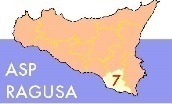 Scadenza 15 novembre 2019AVVISO INTERNOA TUTTI I DIPENDENTI A TEMPO INDETERMINATO AVVISO SELEZIONE DOCENTIAl fine di attuare il Piano Formativo Aziendale in materia di salute e sicurezza sul lavoro ai sensi del D. Lgs n° 81/2008 e degli accordi Stato-Regione, del 21 dicembre 2011. Visto il D.Lgs n. 81/2008  che obbliga il datore di lavoro a formare i lavoratori sui rischi presenti in Azienda, e la formazione per APS ( addetto primo soccorso aziendale)Visto il Piano formativo proposto dal RSPP dott. Giuseppe SmeccaPremesso che a seguito degli accordi Stato-Regioni del 21 dicembre 2011 che disciplina, ai sensi dell’articolo 37, comma 2 del D.Lgs 9 aprile 2008 n.81, e successive modifiche e integrazioni (di seguito D. Lgs. n.81/08), la durata, i contenuti minimi e le modalità della formazione, nonché dell’aggiornamento, dei lavoratori e delle lavoratrici come definiti all’art 2, comma 1 lettera a), dei preposti e dei dirigenti, nonché la formazione facoltativa dei soggetti di cui all’articolo 21, comma 1, del medesimo D.Lgs. n.81/08.Premesso che l’art. 45 del D.Lgs. 81/08, che rimanda al D.M. 388/03 per le indicazioni riguardanti l’APS (addetto primo soccorso) con le modalità di formazione ed i tempi ( 12 ore);Visti gli accordi Stato-Regioni del 21 dicembre 2011 in tema di formazione dei lavoratori (art. 37 D.Lgs n. 81/2008) Considerato che sono stati redatti 363 DVR;Ritenuto necessario procedere all’individuazione di un numero congruo di DOCENTISI INVITATutto il personale a tempo indeterminato dell’ASP di Ragusa interessato, a presentare apposita domanda in carta semplice, di seguito allegata, corredata da curriculum, documento e dichiarazione sostitutiva dell’atto di notorietà attestante i titoli in possesso, all’ufficio del Servizio Formazione, tramite e-mail formazioneecm@asp.rg.it entro giorni dieci dalla pubblicazione di detto avviso sul sito aziendale www.asp.rg.it. Qualora il giorno sia festivo, il termine è prorogato al primo giorno successivo al festivo. La selezione avverrà mediante comparazione dei titoli in possesso e colloquio.I requisiti per l’ammissione alla selezione sono:Docenza, in materia di Sicurezza e Salute nei luoghi di Lavoro nel settore Rischio Fisico, Chimico, Biologico, Stress lavoro correlato, impiantistico, strutturale, incendio ecc.Requisiti preferenziali:Possesso dei requisiti previsti dal Decreto Interministeriale del 6 marzo 2013: “Criteri di qualificazione della figura del formatore per la salute e sicurezza sul lavoro”;Master o executive Master in “formazione per formatori in sanità”; Aver prestato servizio presso una P.A., con funzione di RSPP/ASPP;Buona conoscenza del D.Lgs 81/2008 e s.m.iSarà pubblicata, su questo sito, la graduatoria finale. L’Azienda si riserva la facoltà di sospendere o revocare il presente avviso.AL Responsabile del Servizio di Formazione A.S.P. RAGUSA Il sottoscritto _________________________________ n° di matricola______________,nato a____________________ prov._________ residente a_______________, in Via___________________ _______________________ n.___  , CAP_____, Città__________________________     tel./cell._________________________  In servizio presso ____________________________, con la qualifica di __________________________, nella sede di__________________________, Via______________________n.____ Città___________________________CHIEDEdi poter partecipare alla selezione DOCENTI per l’attuazione del Piano Formativo Aziendale in materia di salute e sicurezza sul lavoro ai sensi del D. Lgs n° 81/2008 e degli accordi Stato-Regione, del 21 dicembre 2011. A tal fine, consapevole che l’Amministrazione effettuerà i controlli previsti dalle norme vigenti, sulla veridicità delle dichiarazioni rese dai candidati; consapevole altresì che, in caso di false dichiarazioni o di esibizione di atto falso o contenente dati non più rispondenti al vero, potrà incorrere nelle sanzioni previste dagli artt. 483, 495 e 496 del Codice Penale e nella decadenza dal beneficio ottenuto mediante tali atti falsi; consapevole delle sanzioni penali previste in caso di dichiarazioni mendaci, falsità negli atti ed uso di atti falsi inoltre delle sanzioni penali di cui all’art. 76 del D.P.R. 445/00 in caso dichiarazioni mendaci e falsità in atti, dichiara che il contenuto della presente ISTANZA è veritiero e nella fattispecie: DICHIARA:Di essere in possesso dei seguenti titoli di studio accademici:Di aver effettuato, in qualità di docente, le seguenti ore di formazione:Il sottoscritto dichiara di voler ricevere ogni comunicazione riguardante la selezione all’indirizzo  email___________________________ impegnandosi a comunicare le eventuali variazioni. Allega alla presente: curriculum;valido documento di riconoscimento;atto notorio attestante quanto dichiarato nelle presente domanda. Il sottoscritto esprime il proprio consenso affinché i dati personali possano essere trattati, nel rispetto della legge 196/03, per le finalità connesse alla presente selezione. Data ____________________                                                                                               Firma                                                                                                _______________________Titolo di studio e/o specializzazioneConseguito ilEnte e luogoEnte(denominazione e Sede)DataMateria di docenzaOre Ore complessive